UNIVERSIDADE RURAL DE GUATEMALA 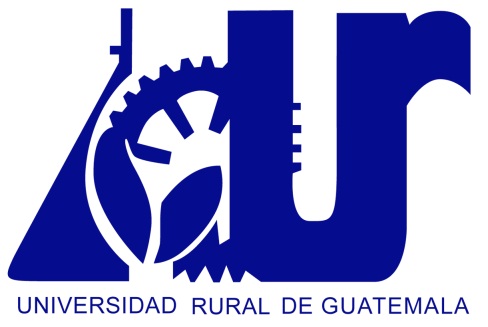 SEDE ACADÉMICA SANSARE EL PROGRESOPROFESORADO DE ESNEÑANZA MEDIAINTRODUCCIÓN A LAS CIENCIAS DE LA EDUCACIÓNLIC. CARLOS MARROQUÍNEDUCACIÓN:La educación, (del latín educere 'sacar, extraer' o educare 'formar, instruir') puede definirse como:El proceso multidireccional mediante el cual se transmiten conocimientos, valores, costumbres y formas de actuar. La educación no sólo se produce a través de la palabra, pues está presente en todas nuestras acciones, sentimientos y actitudes.El proceso de vinculación y concienciación cultural, moral y conductual. Así, a través de la educación, las nuevas generaciones asimilan y aprenden los conocimientos, normas de conducta, modos de ser y formas de ver el mundo de generaciones anteriores, creando además otros nuevos.TIPOS DE EDUCACIÓN:Existen tres tipos de educación: la formal, la no formal y la informal.Educación Formal: también conocida como formación reglada, es el proceso de educación integral correlacionado que abarca desde la educación primaria hasta la educación secundaria y la educación superior, y que conlleva una intención deliberada y sistemática que se concretiza en un currículo oficial, aplicado con definidos calendario y horario.Educación no Formal: La educación no formal se refiere a los cursos, academias, e instituciones, que no se rigen por un particular currículo de estudios.Educación Informal: Es aquella que fundamentalmente se recibe en los ámbitos sociales, pues es la educación que se adquiere progresivamente a lo largo de toda la vida.PEDAGOGÍALa palabra pedagogía tiene su origen en el griego antiguo paidagogós. Este término estaba compuesto por paidos (“niño”) y gogía (“conducir” o “llevar”). 

En la actualidad, la pedagogía es el conjunto de los saberes que están orientados hacia la educación, entendida como un fenómeno que pertenece intrínsecamente a la especie humana y que se desarrolla de manera social.Muchos han sido los pedagogos que a lo largo de la historia han planteado sus teorías acerca de la educación, no obstante, entre todos ellos destacan figuras como la de Paulo Freire. Este fue un educador de origen brasileño que se ha convertido en un referente dentro de esta citada ciencia.En concreto, él estableció una serie de veinte máximas fundamentales en el ámbito de la Pedagogía bajo su punto de vista. Nos estamos refiriendo, por ejemplo, a que enseñar exige siempre saber escuchar, que todos siempre aprendemos, o que estudiar no es un proceso mediante el cual se consumen ideas sino que estudiar es crear precisamente esas citadas ideas.La pedagogía puede ser categorizada de acuerdo a diversos criterios. Suele hablarse de la pedagogía general (vinculada a aquello más amplio dentro del ámbito de la educación) o de pedagogías específicas (desarrolladas en distintas estructuras de conocimiento según los acontecimientos percibidos a lo largo de la historia).

DIDÁCTICA:Etimológicamente didáctica viene del griego didastékene que significa didas- enseñar y tékene- arte entonces podría decirse que es el arte de enseñar también es considerado una ciencia ya que investiga y experimenta, nuevas técnicas de enseñanza se basa en la bilogía, sociología filosofía.